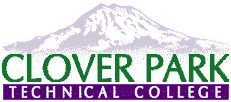 Clover Park Technical CollegeAll Hazard (Safety Committee) Meeting MinutesMeeting Date/Start and End Time: 2:02 pm and ended at 2:08 pmJune 22 2021 Attendees:  Chris RidlerChristian KroissKevyn CalnanLisa BeachLisa WolcottGreg DoyonSusan HoppeJulie WattsDon SosnowskiDustin AnnisMegan DavisCindy OvertonDoris MarstonPearl DeSureReview of previous meeting minutes for corrections and/or approval:  Report of progress from prior meeting tasks to be done:  Hazards or concerns identified or reported since last meeting:  Review of accidents/injuries/near-misses since last meeting:  6 accidents:Gravy spilled on a students arm causing minor burns.Asthma attack.A runstand caught onto a student’s toe. An employee sat on a broken chair and fellEmployee hit their hand while pulling weedsStudent cut their finger while removing a blade. Other discussions:  Questions about L&I claims. Do we analyze how we can do things differently so we can avoid these accidents? Yes there is a comment section with suggestions on alternative solutions. We have significant amount of records related to these accidents so we can track and follow any trends. Questions about COVID. Not intending to make any changes. Waiting on guidance from the Governor’s office. Next meeting date/time/location:  July 27, 2021 at 2:00 pm via Zoom.Prepared by: Kevyn Calnan 